VKZ - Úkol pro žáky 9. ročníku  	          			(6. 4. – 9. 4. 2021)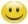 Manipulátor - manipulační techniky a řeči těla.	     			 (nadpis napsat do sešitu)--------------------------------------------------------------------------------------------------------------------------------------------------------------------------              (nepsat do sešitu)V období 4 týdnů, jsme společně pracovali na popisu základních typů manipulačních technik včetně řeči těla. Vašim úkolem bude pročíst všech 40 bodů manipulačních technik a řeči těla a také pročíst zadání úkolu – na chvíli si lehněte na koberec nebo na postel, zavřete oči a přemýšlejte nad zadáním úkolu a vypíchněte vaše odpovědi.              (zápis do sešitu.)Úkoly: Pracujte prosím samostatně a neobtěžujte zbytečnými dotazy ani rodiče ani starší sourozence – mají taky dost své práce.Vypíchněte 5 - 10 bodů manipulace, které Vám přišli zajímavé (o kterých jste zatím neslyšeli).Vypíchněte 5 bodů manipulace, se kterými jste se už ve svém životě setkali? Nemáte náhodou ve svém okolí někoho, kdo tyto techniky využívá ve svůj prospěch a vám tím ubližuje? Už jste se někdy setkali s manipulátorem? Vycházejte ze 40 popsaných bodu nebo technik a popište i náznak takového chování.(spolužák / spolužačka, dospělý člověk, učitel / učitelka, trenér / trenérka, rodiče, prarodiče) – popište na 5 řádků.-------------------------------------------------------------------------------------------------------------------------------------------------------Opiš otázku a ke každé otázce – vyhledejte a vypíchněte odpovědi v sešitě a zapište do sešitu VKZ.(můžete podtrhnout nebo oddělit barevně otázky x odpovědi ať máte v zápise přehled). Zápis mi prosím vyfoťte mobilním telefonem a pošlete na email –  - j.kudela@ulesakarvina.cz do 9. 4. 2021 /12.00 hod.Děkuji za váš čas strávený u školní práce. 				S pozdravem Jaroslav Kuděla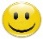 